在ie11下不能使用编辑器如何处理?这是现在在ie11下的状况


按F12键出现以下选项: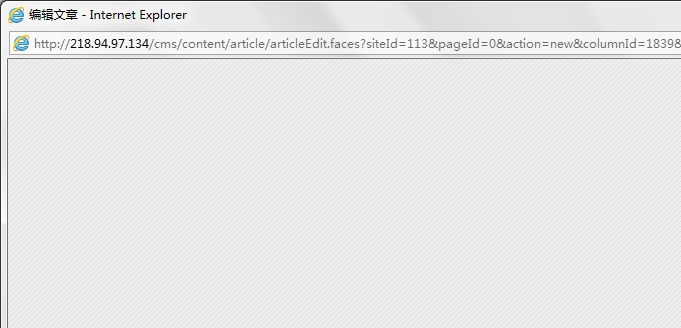 文档模式选择”5”
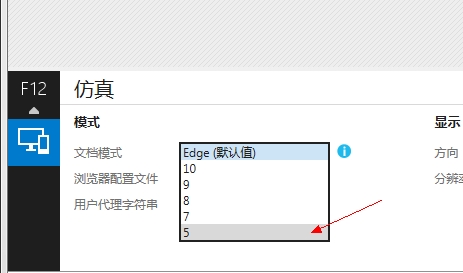 用户代理字符串选择”7”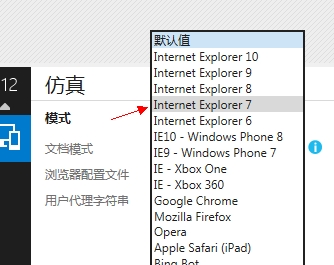 出现编辑器

这样就能用了 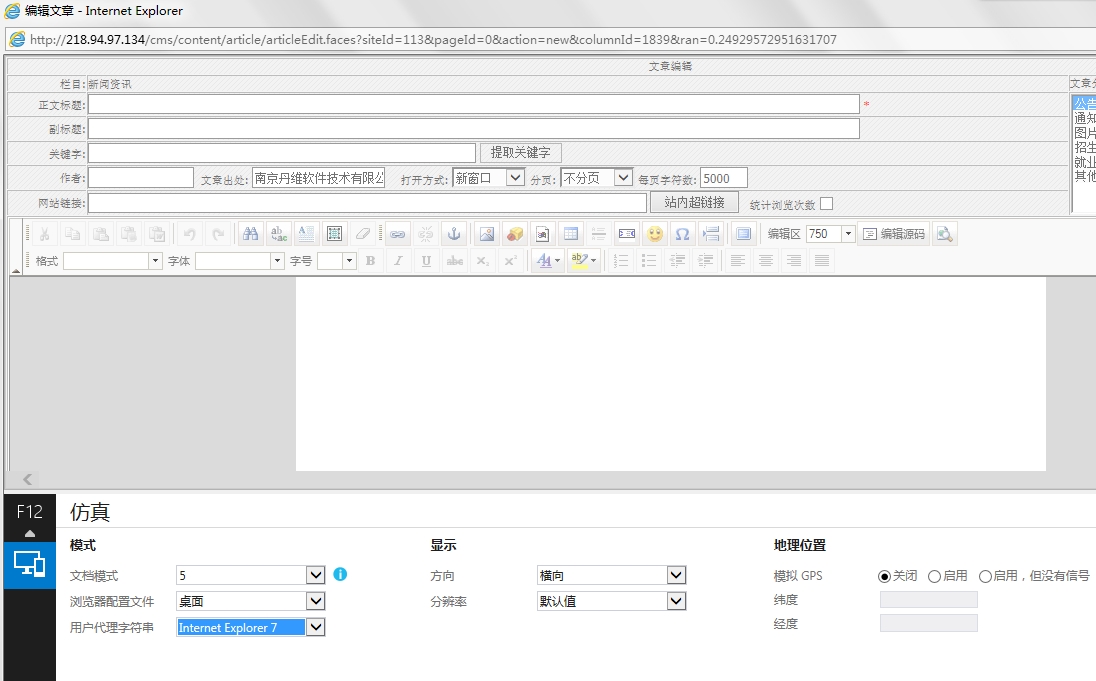 